«СОГЛАСОВАНО»                                                                             «УТВЕРЖДАЮ»Начальник Департамента образования                                                               И.О.заведующейАдминистрации Тазовского района                     МКДОУ детский сад «Звёздочка»__________________                                                                  _________В.А.Мамедова«____»_______________2018г                                      Приказ № 29/1 о/д  30.08.2018 г                                                        « ПРИНЯТО»                    Решением педагогического                        совета № 1 от 30  августа 2018гГОДОВОЙ ПЛАННА 2018 – 2019 УЧЕБНЫЙ ГОД(проект)МУНИЦИПАЛЬНОЕ КАЗЁННОЕ ДОШКОЛЬНОЕ ОБРАЗОВАТЕЛЬНОЕ УЧРЕЖДЕНИЕ ДЕТСКИЙ САД «ЗВЁЗДОЧКА» 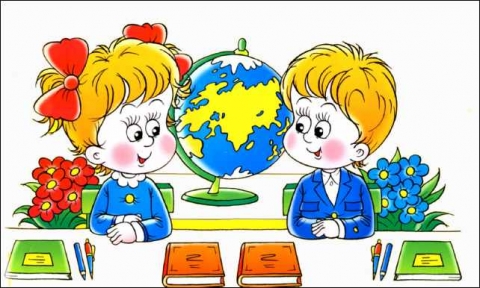 С. АНТИПАЮТА1. Анализ работы за 2017 -2018 учебный год.Основные  сведения об учреждении, характеристика материальной базы.МКДОУ детский сад «Звёздочка» является малокомплектным детским садом, размещенным в 2-х зданиях, расположенных в разных концах поселка на расстоянии около 3-х км. В детском саду функционируют 5групп. В своей деятельности детский сад руководствуется законодательством Российской Федерации, в том числе Законом Российской Федерации «Об образовании», законом Ямало-Ненецкого автономного округа «Об образовании в Ямало-Ненецком автономном округе», законами Ямало-Ненецкого автономного округа и иными нормативными правовыми актами органов государственной власти Ямало-Ненецкого автономного округа, муниципальными правовыми актами органов местного самоуправления муниципального образования Тазовский район, решениями органов управления образованием всех уровней, договором обобразовании, заключаемым между Учреждением и родителями (законными представителями), Уставом и локальными актами Учреждения.В соответствии с Уставом, в Учреждении принимаются, издаются и изданы следующие локальные акты:Приказы заведующего МКДОУ детский сад «Звёздочка»;Штатное расписание МКДОУ детский сад «Звёздочка»;Бюджетная смета МКДОУ детский сад «Звёздочка»;Положение об оплате труда;Положение о фонде надбавок и доплат;Положение о комиссии по распределению фонда надбавок и доплат;Положение о Родительском собрании; Положение о Родительском комитете; Положение об Общем собрании; Положение о Совете педагогов;Положение об Управляющем совете; Положение о порядке приёма детей;  Положение о противодействии коррупции;Положение о контрольно-пропускном режиме;Положение о работе с персональными данными;Положение об аттестации педагогических работников, с целью подтверждения соответствия занимаемой должности;Положение о рабочей программе педагога;Положение о публичном докладе;Положение о проведении мониторинга;Положение о кочевой группе кратковременного пребывания;Порядок уведомления о фактах обращения в целях склонения работников Муниципального казённого дошкольного образовательного учреждения детский сад «Звёздочка» к совершению коррупционных правонарушений; Должностные инструкции работников;Номенклатура дел МКДОУ.С 2013 года  действует Коллективный договор, в содержание которого входят новые локальные акты:Положение об оплате труда работников МКДОУ детский сад «Звёздочка»;Положение о фонде надбавок и доплат работников; Положение  о комиссии по распределению фонда надбавок и доплат работников;Положение о служебных командировках работников;Правила внутреннего трудового распорядка.Учреждение работает 5 дней в неделю с 7.30 до 19.30 часов (предпраздничные дни с 7.30 до 18.30 часов), кроме субботы, воскресенья и праздничных дней.Пребывание детей в  Учреждении 12 часов в день.В 2017 – 2018 учебном году в учреждении функционировали следующие группы:Младшая разновозрастная №1 – дети 3-5 лет – 23 воспитанника;Младшая разновозрастная №2 – дети 3-4 лет – 20 воспитанников;Старшая разновозрастная №1 – дети 4-6 лет – 23 воспитанника;Старшая разновозрастная №2 – дети 4-6 лет – 24 воспитанника;Подготовительная к школе группа – дети 6-7 лет – 20 воспитанников.Основную часть  воспитанников составляют дети коренной национальности  -  102 человека.Воспитательно-образовательный процесс в нашем ДОУ проводится в приспособленных зданиях. Корпус № 1 – это часть помещения спального корпуса школы-интерната, корпус № 2 – приспособленное здание, собранное из балков. Из всех видов благоустройств имеется централизованное отопление, электроснабжение, водопровод.В детском саду нет специальных помещений для работы с детьми и условий для организации прогулок.Несмотря на это, сотрудники  детского сада стараются создать благоприятную развивающую среду и обеспечить её соответствие для пребывания в группе детей нескольких возрастов.  Для того чтобы развивающая среда разновозрастных групп нашего детского сада  соответствовала современным требованиям, мы в первую очередь предусмотрели многофункциональное использование групповых комнат. При построении развивающей среды особое внимание уделяется соблюдению принципа комплексирования и гибкого зонирования. Дети в группе имеют возможность одновременно заниматься разными видами деятельности. В группах созданы условия для занятия физкультурой, изобразительным творчеством, музыкой, театральной деятельностью, развивающими, настольными и сюжетно-ролевыми играми. Обеспеченность педагогическими кадрами.Воспитательно-образовательную работу с детьми в 2017 – 2018 учебном году проводили 10 педагогов (9 воспитателей и 1 музыкальный руководитель).Характеристика педагогического состава по стажу3 педагога имеют стаж работы  до 3х лет, от 3-х до 5 лет – 1 педагог, 2 педагога – от 5 до 10 лет, от 10 до 20 лет – 0, 4 педагога – свыше 20 лет.Характеристика педагогического состава по уровню образования В настоящее время шесть педагогов имеют высшее педагогическое образование. Это воспитатели Алякина Елена Александровна,  Медведева  Елена Николаевна, Ядне НекуТакувна, Яр Екатерина Петровна, молодой педагог  Яр Таисья Алкучевна и музыкальный руководитель Ярандайкина Зинаида Алексеевна. Среднее профессиональное образование имеют: Минигулова Ирина Владимировна, Тогой Валентина Пирковна и молодые специалисты Яр Мария Сейчувна и Лонгортова Раиса Валерьевна. Характеристика педагогического состава по возрастуКвалификационная характеристика педагогического состава5 педагогов имеют  1-ю квалификационную категорию. В декабре 2017 года воспитатель Яр Е.П. аттестовалась на высшую квалификационную категорию. Минигулова И.В. –  без категории, но прошла тестирование на соответствие занимаемой должности. 3 педагога без категории, т.к. имеют стаж работы до 2 лет. Педагоги ДОУ постоянно повышают свой профессиональный уровень. В 2017-2018 учебном году наши педагоги проходили курсы повышения квалификации:«Развитие профессиональной компетенции воспитателя в условиях реализации ФГОС ДО» – 1 чел;"Организация образовательной деятельности для детей дошкольного возраста с ОВЗ в условиях реализации ФГОС ДО"  - 5ч;Все 9 педагогов прошли КПК по теме: «Правила оказания первой медицинской помощи взрослым и детям».Все педагоги регулярно участвуют во Всероссийских семинарах, вебинарах, конференциях.1.3. Результаты деятельности ДОУ в 2017 – 2018 учебном году.Одной из основных задач ДОУ является обеспечение сохранения и укрепления здоровья детей.По состоянию здоровья дети детского сада распределяются по нескольким группам здоровья.Эта информация учитывается воспитателями  при осуществлении индивидуального подхода и проведении всей работы по физическому воспитанию:—  назначение двигательного режима;
—  определение величины двигательной нагрузки;
—  проведение закаливающих мероприятий.Распределение детей по группам здоровья2016-2017 уч год                                  2017-2018 уч годПроводя сравнительный анализ распределения детей по группам здоровья за 2 года, надо отметить, что в этом году увеличилось количество детей с 1й группой здоровья, в то же время детей 6 лет с первой группой здоровья не стало.В ДОУ регулярно проводится сезонная профилактика простудных заболеваний, во время которой дети ежедневно получают поливитамины, свежий лук, чеснок. Кроме этого проводится аэрофитотерапия. Всвязи с передачей медицинских работников из штатов детского сада в здравоохранение появились некоторые сложности. Если в прошлые годы многие профилактические мероприятия мы проводили под наблюдением медсестры, то теперь воспитатели всё проводят самостоятельно.Все дети ежегодно проходят медицинский осмотр врачей-специалистов, приезжающих к нам с райцентра пгт Тазовский.Врачами осмотреноС целью изучения процесса достижения детьми  планируемых итоговых результатов освоения образовательной программы проводится мониторинг.Мониторинг проводится в рамках педагогической диагностики (оценки индивидуального развития детей дошкольного возраста, связанной с оценкой эффективности педагогических действий и лежащей в основе их дальнейшего планирования).Педагогическая диагностика проводится в ходе наблюдений заактивностью детей в спонтанной и специально организованной деятельности по пяти образовательным областям. Результаты педагогической диагностики используются исключительно для решения следующих образовательных задач:1) индивидуализации образования (в том числе поддержки ребенка, построения его образовательной траектории);2) оптимизации работы с группой детей.Периодичность мониторинга – два  раза в год.В начале учебного года по результатам мониторинга определяется зона образовательных потребностей каждого воспитанника: высокому уровню соответствует зона повышенных образовательных потребностей, среднему уровню – зона базовых образовательных потребностей и низкому– зона риска. Соответственно осуществляется планирование образовательного процесса на основе интегрирования образовательных областей с учетом его индивидуализации.В конце учебного года делаются выводы о степени удовлетворения образовательных потребностей детей и о достижении положительной динамики самих образовательных потребностей.Сводная таблица мониторинга освоения содержания образовательной программы на конец 2017 – 2018 учебного года (в %)Условные обозначения к таблице:В – высокий уровень освоения содержания образовательной программыС – средний уровень освоения содержания образовательной программы Н – низкий уровень освоения содержания образовательной программыПредставленные таблица и диаграмма позволяют сделать вывод, что уровень освоения содержания образовательной программы в основном высокий и средний Низкий уровень освоения программы не показал ни один ребёнок.Основная часть выпускников обладает навыками учебной деятельности, активны на занятиях, имеют хороший словарный запас, развито логическое мышление, умеют слушать и слышать, принимают учебную задачу, владеют навыками самоконтроля и оценки своей деятельности. У детей имеется необходимый объём знаний, отвечающий требованиям образовательной программы Дети являются постоянными участниками различных конкурсов.Участие в районных конкурсахУчастие в конкурсах Регионального уровняУчастие в конкурсах Всероссийского и Международного  уровняУчастие педагогов  в мероприятиях различных уровнейАлякина Елена АлександровнаМедведева Елена НиколаевнаМинигулова Ирина ВладимировнаТогой Валентина ПирковнаЯр Екатерина Петровна1.4. Анализ методической работыВ 2017-2018  учебном году перед коллективом стояли следующие задачи: 1.  Обогащение социального опыта ребенка через реализацию экологических проектов. 2.    Совершенствование работы по развитию игровой деятельности в условия реализации ФГОС.Для решения первостепенных задач в ДОУ проводилась систематическая планомерная работа. Эти задачи стояли на постоянном контроле и обсуждались на педагогических советах, родительских собраниях, общих собраниях коллектива. Они нашли свое отражение в темах по самообразованию педагогов, в педагогических консультациях, тренингах. По ним проводились открытые просмотры педагогической деятельности.На педсовете 31.08.2017 г по теме: «Утверждение нормативно-правовых документов, регламентирующих деятельность ДОУ» обсуждались следующие вопросы:1.	Готовность детского сада к новому учебному году 2.	Задачи работы педагогического коллектива в 2017-2018 учебном году.3.	Утверждение нормативно-правовых документов, регламентирующих деятельность ДОУ.Целью декабрьского педсовета «Формирование у детей экологических ценностей через проектную деятельность» было совершенствование работы в детском саду по формированию у дошкольников основ экологических ценностей через проектную деятельность.Решение педсовета: Разработать экологические проекты.Организовать  методическую выставку экологических проектов.В феврале проведён педсовет «Игра как приоритетное средство развития дошкольника».  Цель: Систематизация знаний педагогов о современных подходах к организации игры как ведущей деятельности дошкольников.Решение педсовета:В целях совершенствования условий для организации игр по ознакомлению детей с профессиями в группах пополнить и рассредоточить атрибуты для сюжетных игр, обеспечив детям общение небольшими коллективами. Подготовить консультации для родителей  о современных игрушках и о играх, в которые играть с ребенком дома.Разместить консультации на сайте детского сада.На майском педсовете педагоги обсуждали итоги работы в2017 – 2018 учебном году.Решение педсовета: Работу детского сада в 2017 – 2018 учебном году признать удовлетворительной. Пополнить библиотеку детской литературы. Результаты мониторинга  достижения планируемых результатов Основной образовательной программы детьми МКДОУ детский сад «Звёздочка» в 2017  - 2018 учебном году признать удовлетворительными. В 2018 – 2019 году совершенствовать работу по самостоятельной и совместной деятельности педагога и детей в образовательной области «Познавательное развитие».Определить на предстоящий у учебный год следующие задачи:1). Формирование познавательных интересов дошкольников посредством развивающих математических игр  и создания  развивающей предметно-пространственной среды  по ФЭМП в соответствии с ФГОС ДО.2). Систематизация работы педагогов по использованию в учебно - воспитательном процессе здоровьесберегающих технологий3). Совершенствование  профессионального мастерства педагогических кадров в применении информационно-коммуникативных технологий».В течение года с педагогами проведены консультации:Развитие творческого воображения детей в процессе организации экологических игрПсихолого-педагогическая значимость проектной деятельности экологического направления.Перечень форм и методов экологической работы, используемых в ДОУСоздание предметно-развивающей среды – важное условие для развития игровой деятельностиИгра – путешествие как форма развития познавательной активности детейПедагоги детского сада регулярно проводят педагогический всеобуч для младших воспитателей. Так, в этом учебном году для младших воспитателей проведены консультации:Речь взрослых как образец для подражания Играем с детьмиСанэпидрежим в ДОУ1.5. Анализ административно-хозяйственной деятельностиВ 2017-2018 учебном году была продолжена работа по укреплению материально-технической базы и обогащению предметно-развивающей среды на современном уровне. Материально – техническая база ДОУ соответствует правилам ПБ, санитарным правилам и нормам по устройству, содержанию ДОУ, соответствует требованиям ТБ.В рамках подготовки к 2017 – 2018 учебному году в корпусе №1 (часть спального корпуса школы-интерната) проведён очередной капитальный ремонт, во втором корпусе детского сада проведён текущий ремонт: подкрашены стены в коридорах и группах, входные двери, пороги, плинтуса, побелены потолки.В 2017 - 2018 учебном году было приобретено: 1. Новая игровая мебель для всех групп, стенки для игрушек, спортивное оборудование.2. Интерактивное оборудование – 3 интерактивных стола.3. Бытовая техника  Значительно пополнился и библиотечный фонд: были закуплены новые методические пособия, диски и детская литература.В детском саду дети практически полностью обеспечены канцелярскими принадлежностями, игрушками и игровыми пособиями в соответствии с ФГОС.В 2017– 2018 учебном году в детском саду регулярно, как и каждый год, проводились все необходимые плановые и внеплановые инструктажи по охране труда, пожарной безопасности и др.Исходя из вышесказанного можно сделать вывод, что в 2017-2018 учебном году педагогический коллектив и весь персонал детского сада вцелом проделал неплохую работу. Считаем, что в 2018-2019 учебном году работа коллектива должна быть направлена на создание благоприятных условий для полноценного проживания ребенком дошкольного детства, формирование основ базовой культуры личности, всестороннее развитие психических и физических качеств в соответствии с возрастными и индивидуальными особенностями, подготовки к жизни в обществе, к обучению в школе, обеспечение безопасности жизнедеятельности дошкольника.         Для этого определены следующие задачи: Формирование познавательных интересов дошкольников посредством развивающих математических игр  и создания  развивающей предметно-пространственной среды  по ФЭМП в соответствии с ФГОС ДО.Систематизация работы педагогов по использованию в учебно - воспитательном процессе здоровьесберегающих технологий Совершенствование  профессионального мастерства педагогических кадров в применении информационно-коммуникативных технологий.2. План работына 2018-2019 учебный год.Цель: Создание благоприятных условий для полноценного проживания ребенком дошкольного детства, формирование основ базовой культуры личности, всестороннее развитие психических и физических качеств в соответствии с возрастными и индивидуальными особенностями, подготовки к жизни в обществе, к обучению в школе, обеспечение безопасности жизнедеятельности дошкольника. Задачи:1 Формирование познавательных интересов дошкольников посредством развивающих математических игр  и создания  развивающей предметно-пространственной среды  по ФЭМП в соответствии с ФГОС ДО.2 Систематизация работы педагогов по использованию в учебно - воспитательном процессе здоровьесберегающих технологий Совершенствование  профессионального мастерства педагогических кадров в применении информационно-коммуникативных технологий.2.1. Комплектование групп.2.2. Охрана и укрепление здоровья воспитанников.2.3. Организационно-педагогическая работа.2.4. Контрольвоспитательно-образовательного процесса.2.4.1. Тематический контроль.2.4.2.Различные виды контроля.ПК – предупредительный контроль; ОП – оперативный контроль; ТК – текущий контроль. 2.5. Работа с родителями.2.6. Обеспечение преемственности в работе детского сада и школы.2.7. Административно-хозяйственная работа.СпециалистыПодлежало осмотруОсмотрено%Выявлено спатологией%Педиатр108/99108/991005/55Окулист35/3435/34100998Отоларинголог21/2021/20100-Стоматолог108/99108/9910048/4345Хирург94/8594/851004/44Дерматолог----Фтизиатр108/99108/991009/98Невропатолог35/3435/341003/33Логопед----                                            ГруппаОбразовательная областьII младшие подгруппы (25 детей)II младшие подгруппы (25 детей)Средние подгруппы    (27 детей)Средние подгруппы    (27 детей)Старшие подгруппы     (34 ребенка)Старшие подгруппы     (34 ребенка)Подготовительная группа   (18 детей)Подготовительная группа   (18 детей)Общий % по д/садуОбщий % по д/садуВСВСВСВСВС1Социально-коммуникативное развитие40%60%78%22%74%26%17%83%52%48%2Физическое развитие24%76%59%41%82% 18%61%39%57%43%3Познавательное развитие28%72%78%22%35%65%33%67%44%56%4Речевое развитие40%60%59%41%59%41%22%78%45%55%5Художественно-эстетическое развитие24%76%63%37%79%21%28%72%49%51%6Вариативная часть16%84%56%44%62%38%31%69%41%59%Итого:29%71%66%34%65%35%32%68%48%52%№ п/пФИО ребёнка Конкурс1Вануйто Евгения, Пищиков Архип, Тибичи КаринаРайонный Детский Рождественский фестиваль искусств, посвящённый  Году экологии в 2017 году. Работа с семенами и крупой. Лауреат II степени2Салиндер Регина, Долженко АннаРайонный Детский Рождественский фестиваль искусств, посвящённый  Году экологии в 2017 году. Работа с пластилином.3Тибичи КаринаРайонный конкурс, посвященный  Международному Дню матери. Декоративно-прикладное творчество. Объёмная аппликация Участие4Вануйто Евгения Долженко Анна Районный конкурс, посвященный Международному Дню матери. Декоративно-прикладное творчество. Солёное тесто 2 место5Лапсуй Илья Лапсуй Давид Районный конкурс, посвященный Международному Дню матери. Декоративно-прикладное творчество. Поделки из бумаги 2 место6Лапсуй Андрей Пищиков Архип Районный конкурс, посвященный Международному Дню матери.  Декоративно-прикладное творчество. Поделки из крупы Участие7Салиндер Регина Салиндер Николай Районный конкурс, посвященный Международному Дню матери.  Декоративно-прикладное творчество. Поделки из крупы 3 место8Берендеева Карина Салиндер Регина Районный конкурс, посвященный Международному Дню матери. Декоративно-прикладное творчество. Солёное тесто 1 место9Салиндер Регина, Долженко АннаРайонный конкурс, посвященный празднованию 87-й годовщины образования ЯНАО, Тазовского района . Декоративно-прикладное творчество.1 место10Берендеева Карина Ткаченко ЮляРайонный конкурс-выставка детских творческих работ, посвященный 87-й годовщине образования ЯНАО и Тазовского района «Здесь скоро будет город-сад»  Лауреат III степени11Тибичи КаринаРайонный конкурс детских творческих работ, посвящённый Дню победы. Подарок Ветерану «Мы помним…» Участие12Сусой Элина Салиндер РегинаРайонный конкурс детских творческих работ, посвящённый Дню победы. Подарок Ветерану «Голубь мира» 2 место13Шуклин Кирилл Долженко АннаРайонный конкурс детских творческих работ, посвящённый Дню победы. Подарок Ветерану «С праздником!» Участие№ п/пФИО ребёнка Конкурс1Берендеева Карина ВладиславовнаМежрегиональный  Конкурс «Нордум» Номинация: Декоративно-прикладное творчество. Работа: «Красивые цветочки для мамочки» 2017г2Вануйто Евгения, Долженко АннаОкружной Конкурс на сайте Всероссийского образовательного портала «Просвещение». Номинация: Декоративно-прикладное искусство. Работа: «Цветы для мамы»3Долженко Анна АлександровнаРегиональный Конкурс «Таланты Арктики» в рамках международного проекта «Дети Арктики. Дошкольное образование». Номинация: Поделка. Работа «Под Северным сиянием» 2018г4Салиндер Регина АндреевнаРегиональный Конкурс «Таланты Арктики» в рамках международного проекта «Дети Арктики. Дошкольное образование». Номинация: Стихотворение. Название работы: «Отрывок из стихотворения Леонида Лапцуй «На скорость» 2018г5Лапсуй Алексей Окружные конкурсы Нордум Номинация Декоративно – прикладное  искусство 2 место № 9592 6Лапсуй ЛикаОкружные конкурсы Нордум Номинация Декоративно – прикладное  искусство1 место № 9589 Лапсуй НикаРегиональный интернет конкурс «Продвижение»Декоративно-прикладное искусство 1 место № 9586 Яптунай АннаРегиональный интернет конкурс «Продвижение»Декоративно-прикладное искусство2 место № 9583 Яр ВероникаОкружные конкурсы  Нордум Номинация Декоративно – прикладное  искусство 2 место № 9590 Албул ВикторияОкружные конкурсы  Нордум Номинация Декоративно – прикладное  искусство 2 место № 10355 Окотэтто АртёмОкружные конкурсы  Нордум Номинация Декоративно – прикладное  искусство 1 место № 10374 Лапсуй ИлонаОкружные конкурсы  Нордум Номинация Декоративно – прикладное  искусство 1 место № 10150 Лексашова ЛадаОкружные конкурсы  Нордум Номинация Декоративно – прикладное  искусство № 10325Окотэтто АртёмОкружные конкурсы  Нордум Номинация Декоративно – прикладное  искусство 1 место  № 10326 Сабы АфросиньяОкружные конкурсы Нордум Номинация Декоративно – прикладное  искусство 1 место № 10322 Салиндер КаролинаОкружные конкурсы Нордум Номинация Декоративно – прикладное  искусство 1 место  № 10357 Яр АрианнаОкружные конкурсы Нордум Номинация Декоративно – прикладное  искусство 2 место № 10324 Лапсуй АгнияОкружные конкурсы Нордум Номинация Декоративно – прикладное  искусство 1 место № 10518 Окотэтто АртёмОкружные конкурсы Нордум Номинация Декоративно – прикладное  искусство 2 место № 10590 Яптунай АннаОкружные конкурсы Нордум Номинация Декоративно – прикладное  искусство 1 место № 10373 Долженко Анна АлександровнаОкружные конкурсы Нордум Изобразительное искусствоБукет для мамы  Диплом  1 степени  № 9122Лапсуй АлексейРегиональный Конкурс «Таланты Арктики» в рамках международного проекта «Дети Арктики. Дошкольное образование». Номинация: «Поделка»Название работы: «Едейко и Илне».УчастиеСалиндер КаролинаРегиональный Конкурс «Таланты Арктики» в рамках международного проекта «Дети Арктики. Дошкольное образование». Номинация: Поделка. Работа «Зима в тундре» Участие Салиндер АнастасияРегиональный Конкурс «Таланты Арктики» в рамках международного проекта «Дети Арктики. Дошкольное образование». Номинация: Поделка. Работа «Каникулы в тундре» УчастиеСалиндер Регина Региональный Конкурс «Таланты Арктики» в рамках международного проекта «Дети Арктики. Дошкольное образование». Номинация: Поделка. Работа «Наперстница» УчастиеЯр ВероникаРегиональный Конкурс «Таланты Арктики» в рамках международного проекта «Дети Арктики. Дошкольное образование». Номинация: Поделка. Работа «Мой ЯМАЛ» Участие№ п/пФИО ребенкаНазвание конкурсаДостигнутые результаты1Берендеева Карина ВладиславовнаМеждународная познавательная викторина по математике и логике «В гостях у Лунтика» на сайте Центр развития образования «Страна вопросов»  2 место ДипломСерия NА0007-0180482Берендеева Карина ВладиславовнаВсероссийская онлайн-олимпиада: "Блиц-олимпиада по математике«Занимательная математика» для детей 5-6 л"1 место Диплом 29.04.2018 84133Старшая группа №2Международная познавательная викторина по окружающему миру «Вода – источник жизни» на сайте Центр развития образования «Страна вопросов» 2018 г Лауреат  Диплом Серия DO0019 - 0185464Пищиков АрхипШуклин КириллВсероссийская занимательная викторина «В гости к Зимушке –Зиме» на сайте Центр развития образования «Страна вопросов»  1 место ДипломСерия  NА0016-0185455Долженко Анна АлександровнаВсероссийская онлайн-олимпиада «Геометрические фигуры и формы» на сайте «Изумрудный город» 1 место Диплом№  173116Старшая группа №2Всероссийский конкурс «Вопросита». Блиц-олимпиада «Всё о мамах»  1 место Диплом№ VP2467Лапсуй Илья МихайловичЗанимательная викторина «Хорошо здоровым быть!» » на сайте Центра развития образования «Страна вопросов» 2 местоДиплом серия NA 0023-0180478Салиндер Регина АндреевнаЗанимательная викторина «Спортивная зима» на сайте Центра развития образования «Страна вопросов» 2 местоДиплом серия NA 0023-0180459Тибичи Карина АрабовнаКонкурс «Надежды России». Номинация: Все цветы мира - маме. Работа: «Ромашки для мамы Наташи»2017г1 местоДиплом № 11910Берендеева Карина Ткаченко Юлия Конкурс «Педагогика ХХI век» Номинация: Я рисую этот мир (рисунок). Работа: «Наш будущий детский сад» 2017г2 местоДиплом №  2382511Старшая группа №2 Конкурс «Изумрудный город». Номинация «Снежная сказка-2018» Работа «Новогодние чудеса» 1 местоДиплом № 3684612Старшая  разновозрастная группа №2 Конкурс «Педагогика ХХI век» Номинация: Мама, я тебя люблю Работа «Плакат ко  Дню матери «Мама – солнышко моё!» 2017г1 местоДиплом №2407513Лапсуй Агния Всероссийской блиц-олимпиады"Если ты узнаешь Север — не забудешь никогда!"1 местоhttp://olimpiada-patriot.ru14Албул Виктория Региональный интернет конкурс  «Продвижение»  Декоративно-прикладное искусство Новогодняя ёлочкаДиплом 1 степени № 9581 15Вануйто ДинаРегиональный интернет конкурс  «Продвижение»  Изобразительное искусство «С Новым годом»2 место № 9582 от 12.01.18 16Вэлло Екатерина Всероссийского творческого конкурса: "Рассударики"Номинация: "Декоративно-прикладное творчество"Работа: "Новогодняя ночь"2 место Номер диплома: RASS – 198426 17Ядне ЕрвкоМеждународный конкурса ИЗУМРУДНЫЙ ГОРОД»Номинация: Лучшая новогодняя поделка  Работа: Нарядная ёлочка1 место Номер диплома:33198 18Лапсуй АгнияМеждународный конкурс «ИЗУМРУДНЫЙ ГОРОД» Номинация: Лучшая новогодняя поделка  Работа: С Новым 2018 годом 1 местоНомер диплома:33194.19Лапсуй БогданВсероссийского творческого конкурса: "Рассударики" Номинация: "Декоративно-прикладное творчество"Работа: "Новогодние гости"2 местоНомер диплома: RASS – 198424 20Салиндер КаролинаМеждународный конкурс «ИЗУМРУДНЫЙ ГОРОД» Номинация: Лучшая новогодняя поделка  Название работы: Ёлочка1 место Номер диплома:33195 21Сусой ВячеславМеждународный конкурс «ИЗУМРУДНЫЙ ГОРОД» Номинация: Лучшая новогодняя поделка Название работы: Новый год1 место Номер диплома:33197 22Ядне ЕрвкоВсероссийский творческий конкурс: "Рассударики" Номинация: "Декоративно-прикладное творчество"Работа: "Снеговички"3 место Номер диплома: RASS – 198427 23Лапсуй АлексейВоенно-патриотический проект «Родина»Название работы: Танк Номинация: "Защитникам Отечества посвящается... "1 место Диплом 359 24Мифтяхутдинов Андрей Военно-патриотический проект «Родина»Название работы: Полигон Номинация: "Защитникам Отечества посвящается... "Номер диплома:419 25Лапсуй БогданВоенно-патриотический проект «Родина»Название работы: Ракета Номинация: "Защитникам Отечества посвящается... "1 место Номер диплома:378 26Сусой ВячеславВоенно-патриотический проект «Родина»Название работы: Танк Номинация: "Защитникам Отечества посвящается... "1 место Номер диплома: 382 27Яр АрианнаВоенно-патриотический проект «Родина»Название работы: Военный танк Номинация: "Защитникам Отечества посвящается... "1 место № 380 28Яр Вероника Олимпиада: Викторина к 8 Марта для дошкольников (Логико-математическое развитие, окружающий мир)2 место № 640482 29Албул ВикторияВсероссийского конкурса «Твори! Участвуй! Побеждай!» Номинация: Декоративно-прикладное творчество Название работы: «Мамочке»2  место № 32016 30Вэлло ЕкатеринаВсероссийского конкурса «Твори! Участвуй! Побеждай!» Номинация: Декоративно-прикладное творчествоНазвание работы: «Для милой мамы»1 место № 32155 31Лапсуй ИлонаВсероссийского конкурса «Твори! Участвуй! Побеждай!» Номинация: Декоративно-прикладное творчествоНазвание работы: «Маме любимой»1 место № 32017 32Лапсуй ЛикаВсероссийского конкурса «Твори! Участвуй! Побеждай!»Номинация: Декоративно-прикладное творчество Название работы: «Любимой мамочке»2 место № 32014 33Лапсуй НикаВсероссийского конкурса «Твори! Участвуй! Побеждай!» Номинация: Декоративно-прикладное творчество Название работы: «Любимой маме» 1 место № 32071 34Сусой ВячеславВсероссийского конкурса «Твори! Участвуй! Побеждай!» Номинация: Декоративно-прикладное творчество Название работы: «Бусы милой мамочке»1 место № 32013 35Яр АрианнаВсероссийского конкурса «Твори! Участвуй! Побеждай!» Номинация: Декоративно-прикладное творчествоНазвание работы: «Мамочке»1 место № 32066 36Ядне ЕрвкоВоенно-патриотический проект «Родина»Название работы: Самолёт Номинация: "Защитникам Отечества посвящается... "1 место № 420 37Лапсуй ИльяПОРТАЛ ОБРАЗОВАНИЯ, 09.10.2017«Математика для дошкольников»3 место№231138Салиндер РегинаПЕДРАЗВИТИЕ, 09.10.2017
Библиотека русских народных сказок»3 место№293539Лапсуй Илья МихайловичСТРАНА ВОПРОСОВ, 27.10.2017Викторина «Знатоки спорта»ЛауреатNA0023-01752140Салиндер Регина, Долженко АннаПросвещение Изобразительное искусство «Новогодняя елка», 14.02.2018Диплом 1 степени№1024141Берендеева КаринаОлимпиада «Все обо всем», 12.01.2018Диплом 3 местоМО №575542Долженко АннаВикторина «Зима, весна, лето, осень», 29.01.2018 г.1 местоДиплом ДР №901943Салиндер РегинаВикторина  «В мире профессий»3 место Диплом МО №613444Долженко Анна«ТалантИКС» Викторина «Все профессии нужны, все профессии важны», 12.01.2018г.2 местодиплом: № tal-84899345Салиндер РегинаИзобразительное искусство «Подарок папе», 19.03.2018Диплом 2 степени 1066646Салиндер Регина"Узнайте сказку по отрывку",15.03.2018 3 место Диплом №1812142635  47Симдяшкина ВикторияВикторина «Ребятам о зверятах», 2 место Диплом vic-18-30449848Берендеева КаринаРисунок«Волшебные цветы»,  18.03.2018Диплом 2 степени №180321193649Тибичи КаринаРисунок«Цветы»,  18.03.20182 местоДиплом №1818234292 50 Яр ВалерияБиблиотека русских народных сказок2 местДиплом ДР №7233№ п/п                                    Название мероприятияДостигнутые результатыДостигнутые результаты1Региональный интернет проект «Детские сады Тюменской области» Педагогический блиц-турнир «Профессиональная компетентность педагога в условиях реализации ФГОС»2 место Сертификат № 149317432 место Сертификат № 149317432Электронное периодическое издание «Детские сады Тюменской области» Тотальный педагогический диктантОценка 5 Серти-фикат № 14959361Оценка 5 Серти-фикат № 149593613«Росконкурс РФ» Всероссийское тестирование «Использование информационно-коммуникационных технологий в педагогической деятельности»1 место Диплом № 2676551 место Диплом № 2676554Окружные конкурсы для  педагогов и детей «Нордум» Номинация: Лучший педагогический проект Работа: «Организация кочевого дошкольного образования детей тундрового населения»Диплом  II степени № 8677Диплом  II степени № 8677Диплом  II степени № 86775Всероссийский конкурс «Надежды России» Номинация: Оформление помещений Работа: «Оформление интерактивной доски в празднику Осени»2 местоДиплом № 5192 местоДиплом № 5192 местоДиплом № 5196Региональный интернет-конкурс для педагогов «Продвижение» Номинация: Лучший конспект занятияРабота: «Конспект НОД Береги здоровье смолоду…»Диплом 1 степени № 89477Всероссийский проект для воспитателей ДОУ «Воспитателю.ру» Олимпиада «Педагог и программа Word»1 место Диплом Б/н от 17.11.20178IV Всероссийский педагогический конкурс «ФГОСОБРазование» Профессиональное тестирование «Совокупность обязательных требований к дошкольному образованию по ФГОС»1 место Диплом № FO 817-123229«Педагогика XXI век» Подготовка участников всероссийского конкурса в номинации «Я рисую этот мир»2 место Диплом № 23825-к10«Педагогика XXI век» Подготовка участников международного конкурса в номинации «Мама, я тебя люблю»1 место Диплом № 24075-к11Всероссийский образовательный портал «Просвещение» Подготовка участников регионального конкурсного мероприятия в номинации «Декоративно-прикладное творчество»3 место Диплом № 172513478112Всероссийский профессиональный фестиваль «Воспитатель года 2017» Номинация: Методическая разработка мероприятия Сценарий «Новогодняя сказка»1 местоДиплом № 260313Окружные конкурсы для  педагогов и детей «Нордум» Номинация: Лучший педагогический проект Работа: Проект «Мы на севере живём»Диплом  II степени № 921014Сетевое издание «Педагогический кубок» Всероссийская блиц-олимпиада «Метод проектов в образовательном учреждении» 1 место Диплом  № 57495815Всероссийский «Портал педагога» Региональная олимпиада «Здоровьесберегающие технологии в ДОУ»1 место Диплом Серия ДД № 2930216Всероссийский профессиональный фестиваль «Воспитатель года 2018» Номинация Дошкольное образование. Работа: «Проектная деятельность в ДОУ»ПобедительДиплом № 17917Журнал «Педагог» Региональный конкурс «Дошкольная педагогика. Мастер-класс воспитателя»1 место Диплом Серия ДД № 759518VII Международный профессиональный конкурс «Гордость России» Номинация: Презентация. Название работы: «Развитие мелкой моторики у детей дошкольного возраста посредством рисования манной крупой»Диплом I степени № 1803091216-168Диплом I степени № 1803091216-168Диплом I степени № 1803091216-168№п/п                                    Название мероприятияДостигнутые результаты, 1Региональный конкурс «АЛЬМАНАХ ПЕДАГОГА»«Аттестация педагогов: основные правила и нормы»2 место Диплом Серия ДС №72152Международный конкурс «Изумрудный город»«Экологическое воспитание по ФГОС»1 место Диплом№183543Международный конкурс «Изумрудный город»«Оформление помещений, территории, участка»1 место Диплом№28673 4Всероссйское образовательное-просветительское издательство «АЛЬМАНАХ ПЕДАГОГА» Открытое НОД по экологическому воспитанию «Чудо в паутине»Свидетельство о публикацииАА№18234№ п/п                                    Название мероприятияДостигнутые результаты1Всероссийский конкурс для педагогов«Современная система воспитания дошкольника»3 место Диплом 2928 2Общероссийский образовательный проект «Завуч»«Первый снег»1 место Диплом  7291-076256îò 3Окружные конкурсы для педагогов и детей «Нордум»"Одаренный ребенок"2 место Диплом 93754Окружные конкурсы для педагогов и детей «Нордум»«Роль дошкольного учреждения в организациивзаимодействия с семьями воспитанников»1 место Диплом 9404Nordum.ru5Центр гражданского образования «Восхождение»МАНКА-ТЕРАПИЯ-"Как красить манку?"2 место Диплом№ SV 317 – 358996Международный конкурс «Изумрудный город»"ПРОЕКТ-РИСРВАНИЕ МАНКОЙ"1 место Диплом 346317Международный конкурс «Изумрудный город»«МОЯ ПЕДАГОГИЧЕСКАЯ ФИЛОСОФИЯ"1 место Диплом 346268Международный информационно-образовательный центр развития «Диплом педагога»«Физкультура дошкольников»ДП-208 № 2723№ п/п                                    Название мероприятияДостигнутые результаты1.Онлайн-олимпиада: "Требования ФГОС дошкольного образования к организацииобразовательной деятельности дошкольников" на сайте «Интеллектуал»2 место Номер диплома:12412.Всероссийская олимпиада «ФГОС ПРОВЕРКА»Блиц-олимпиада: "Дошкольная педагогика: от А до Я"2 место Номер диплома:46573 от  14.03.20183.Всероссийская олимпиада «ФГОС ПРОВЕРКА»Блиц-олимпиада: "Знание основ игровой деятельности"1 место Номер диплома:46300 от 12.03.20184.Всероссийский  конкурс «Твори! Участвуй! Побеждай!» Номинация: Оформление помещений, территории, участка  Название работы: «С 8 марта»1 место сайт "Твори! Участвуй! Побеждай!"№ п/п                                    Название мероприятияДостигнутые результаты1Лучший педагогический проект"Весеннее солнышко", Диплом 1 степени № 84822Лучший педагогический проект «Адаптация детей к условиям ДОУ», Диплом 2 степени № 8563Лучший сценарий праздника, развлечения, досуга"Маша и Медведь", Диплом 1 степени № 86544«Профессиональный стандарт педагога»IIместо, Диплом ДД №66685«Тюменские детские сады».  «Организация изобразительной деятельности с детьми дошкольного возраста»З местоСертификат № 147327586Надежды России «Оформление интерактивной доски к празднику Осени», Диплом 2 место№5197Гордость РоссииОткрытое занятие «Цветы для мамы»,Диплом 1 степенидиплом №1710131326-214.8Лучшая презентация к занятию, уроку, мероприятию«Речевое развитие дошкольников», Диплом 2 степени№103439Тестирование «Совместная деятельность педагога и родителей»,  1 местоДиплом Серия ДД №1620310Просвещение"Лучшее родительское собрание", 1 место Диплом №1711144007  11Олимпиада   «Возрастные особенности развития детей старшего дошкольного возраста», 1 местоДиплом №  63659412"ФГОС ДО: образовательная область "Речевое развитие"Лауреат Диплом №1812224976  13"Взаимодействие дошкольной образовательной организации с родителями всоответствии с требованиями ФГОС ДО", 3 местоДиплом №1812231685  14Детские сады Тюменской области«Тотальный педагогический диктант»Сертификат № 1867847615Мастер-класс педагога дошкольного образования1 местоДиплом МО №1172416«Ключевые понятия и теоретические основы педагогики в системе гуманитарных знаний и наук» 2 местоДиплом Серия КС №933517«Мое призванье – дошкольное образование», 2 место Серия МО № 4438Возрастная группаВоспитателиМл.воспитателиМладшая разновозрастная № 1Тогой В.П.Яр М.С.Лапсуй Ю.М.Младшая разновозрастная № 2Ядне Н.Т.Яр Т.А.Панина Л.Х.Старшая разновозрастная № 1Медведева Е.Н.Лапсуй С.Н.Старшая разновозрастная № 2Алякина Е.А.Яр Е.П.Салиндер С.Х.Подготовительная группаЛонгортова Р.В.Минигулова И.В.Ядне О.Х.№ п/п№ п/пСодержание деятельностиСрокСрокОтветственныйОтветственный1123344Система рационального питанияСистема рационального питанияСистема рационального питанияСистема рационального питанияСистема рационального питанияСистема рационального питанияСистема рационального питания1.2.3.4.5.6.7.1.2.3.4.5.6.7.Отчет о соблюдении натуральных норм расходования продуктов.Отчет об обеспеченности д/с продуктами.Организация питания в группах.Соблюдение сроков употребления продуктов питания.Технология и качество приготовления пищи.Витаминизация третьих блюд витамином С.Дополнительные полдники (соки, фрукты).ЕжемесячноЕженедельноЕжедневноЕженедельноЕжедневноПо 10 дней каждого месяцаЕжедневноЕжемесячноЕженедельноЕжедневноЕженедельноЕжедневноПо 10 дней каждого месяцаЕжедневноМ/сестраКладовщикАлякина Е.А.КладовщикМ/сестраПоварМ/сестраМ/сестраМ/сестраКладовщикАлякина Е.А.КладовщикМ/сестраПоварМ/сестраМ/сестраСезонная профилактика простудных заболеванийСезонная профилактика простудных заболеванийСезонная профилактика простудных заболеванийСезонная профилактика простудных заболеванийСезонная профилактика простудных заболеванийСезонная профилактика простудных заболеванийСезонная профилактика простудных заболеваний123123ПоливитаминыАскорбиновая кислотаОрошение зева отваром трав, настоем чеснока. Обработка носовых проходов оксолиновой мазью, аэрофитотерапияВ течение годаВ период  острой заболеваемостиВ течение годаВ период  острой заболеваемостиМ/сестраМ/сестраМ/сестра М/сестраМ/сестраМ/сестраМ/сестра М/сестраЛечебно-оздоровительная профилактикаЛечебно-оздоровительная профилактикаЛечебно-оздоровительная профилактикаЛечебно-оздоровительная профилактикаЛечебно-оздоровительная профилактикаЛечебно-оздоровительная профилактикаЛечебно-оздоровительная профилактика1234Осмотр вновь поступивших в ДОУ детей.Периодический осмотр детей на чесотку и педикулезАнтропометрические измерения.Профилактические прививкиОсмотр вновь поступивших в ДОУ детей.Периодический осмотр детей на чесотку и педикулезАнтропометрические измерения.Профилактические прививкиОсмотр вновь поступивших в ДОУ детей.Периодический осмотр детей на чесотку и педикулезАнтропометрические измерения.Профилактические прививкиСентябрьВ течение года1 раз в кварталПо плануСентябрьВ течение года1 раз в кварталПо плануМ/сестраМ/сестраМ/сестраМ/сестраСпециальные закаливающие процедурыСпециальные закаливающие процедурыСпециальные закаливающие процедурыСпециальные закаливающие процедурыСпециальные закаливающие процедурыСпециальные закаливающие процедурыСпециальные закаливающие процедуры1234.1234.Воздушные ванны (гимнастика и физзанятия в облегченной форме)Обширное умывание лица, рук, шеиХодьба по йодо-солевой дорожке.Сквозное проветривание.ЕжедневноЕжедневноЕжедневноЕжедневноЕжедневноЕжедневноЕжедневноЕжедневноВоспитателиВоспитатели,младшие воспитатели группВоспитателиВоспитатели,младшие воспитатели группОздоровительные мероприятия в режиме дня (согласно образовательной программе)Оздоровительные мероприятия в режиме дня (согласно образовательной программе)Оздоровительные мероприятия в режиме дня (согласно образовательной программе)Оздоровительные мероприятия в режиме дня (согласно образовательной программе)Оздоровительные мероприятия в режиме дня (согласно образовательной программе)Оздоровительные мероприятия в режиме дня (согласно образовательной программе)Оздоровительные мероприятия в режиме дня (согласно образовательной программе)№ п/п№ п/пСодержание деятельностиСрокОтветственный11234Советы педагоговСоветы педагоговСоветы педагоговСоветы педагоговСоветы педагогов1.2.3.4.1.2.3.4.Организация образовательного процесса в ДОУ в соответствии с ФГОС. Утверждение нормативно-правовых документов.Современные подходы к организации формирования математических представлений дошкольников в соответствии с требованиями ФГОС ДОФормирование ценностного отношения к здоровому образу жизни через реализацию здоровьесберегающих технологий.Итоговый «Анализ работы пед коллектива за 2018-2019 уч. год»СентябрьДекабрьФевральМайСтарший воспитательКонсультации для воспитателейКонсультации для воспитателейКонсультации для воспитателейКонсультации для воспитателейКонсультации для воспитателей1.2.3.4.5.1.2.3.4.5.ИКТ технология в воспитательно-образовательной деятельности Организация предметно-пространственной математической мини среды в группах Развитие логического мышления детей дошкольного возраста посредством логико-математических игрМатематические игры как средство развития мыслительных операций у детей дошкольного возраста Развивающая педагогика оздоровления дошкольниковСентябрьОктябрьДекабрьЯнварьМартСтарший воспитательСтарший воспитательСтарший воспитательСтарший воспитательСтарший воспитательПедагогический всеобуч для младших воспитателейПедагогический всеобуч для младших воспитателейПедагогический всеобуч для младших воспитателейПедагогический всеобуч для младших воспитателейПедагогический всеобуч для младших воспитателей123Санэпидрежим в ДОУСистема закаливания в ДОУФормирование культуры взаимоотношений у детей дошкольного возрастаСанэпидрежим в ДОУСистема закаливания в ДОУФормирование культуры взаимоотношений у детей дошкольного возрастаСентябрьНоябрьФевральМедсестраЯдне Н.Т.Тогой В.П.Открытые просмотры педагогической деятельностиОткрытые просмотры педагогической деятельностиОткрытые просмотры педагогической деятельностиОткрытые просмотры педагогической деятельностиОткрытые просмотры педагогической деятельности123123Открытые просмотры НОД  по ФЭМП с использованием ИКТ в старших группахОткрытый просмотр НОД для детей младшего возраста с применением ИКТ.День здоровья (подготовительная группа)ДекабрьФевральМартЯр Е.П.Медведева Е.Н.Яр М.С.Яр Т.А.МинигуловаИ.В. Лонгортова Р.ВСмотры-конкурсы, выставкиСмотры-конкурсы, выставкиСмотры-конкурсы, выставкиСмотры-конкурсы, выставкиСмотры-конкурсы, выставки12345671234567Сморт-конкурс «Лучший математический уголок » Конкурс изделий декоративно-прикладного творчества «Мой ЯМАЛ» (реализация регионального компонента)Конкурс «Оформление групп к Новому году»Выставка  поделок  « Новый год».Выставка рисунков и поделок «Подарок папе»Выставка рисунков «Моя мамочка самая красивая»Выставка  рисунков и поделок «День  Победы».ОктябрьНоябрьДекабрьДекабрь-январьФевральМартМайВоспитатели групп, старший воспитательВоспитатели групп, старший воспитательВоспитатели групп, старший воспитательВоспитатели групп, старший воспитательВоспитатели групп, старший воспитательСеминар-практикумСеминар-практикумСеминар-практикумСеминар-практикумСеминар-практикум1.2.1.2.Учимся создавать презентациюЗакаливание в ДОУОктябрьЯнварьСтарший воспитатель Старший воспитательАттестация педагоговАттестация педагоговАттестация педагоговАттестация педагоговАттестация педагогов11Аттестация на 1 квалификационную категорию.ОктябрьМинигуловаИ.В.№Содержание                         Цель СрокОтветственные 1Развитие элементарных математических представлений у детей дошкольного возраста 1.Создание условий для  развития элементарных математических представлений.2. Планирование НОД по ФЭМП, совместной деятельности педагога и детей.ОктябрьЗаведующий ДОУСтарший воспитатель2Система мероприятий по оздоровлению детей1. Применение здоровьесберегающих технологийПланирование  физкультурно-оздоровительной работыФевральСтарший воспитатель.Тема  контроля Вид Мероприятия Срок Ответственные 1.Качество оформления документации воспитателяПКПроверка личных дел воспитан-ников, табелей, сведений о родителяхСентябрь  Старший воспитатель2.Соблюдение учебной нагрузки, гигиенических  и педагогических нормПКПосещение НОДВ течение годаСтарший воспитатель3.Соблюдение режима дня, режима двигательной активности.  ТКПосещение групп, просмотр режимных моментовВ течение годаСтарший воспитатель,медсестра4.Анализ предметно-пространственной среды по ФЭМП   ПКПосещение групп. ОктябрьСтарший воспитатель 5.Содержание познавательно-математической деятельности в режиме дня ОК  Просмотр режимных моментов. Анализ календарных плановНоябрь Заведующий, старший воспитатель 6.Анализ планов воспитательно-образовательной работыПКПроверка планов воспитательно-образовательной работы. Обсуждение календарного планирования. Ежемесячно Старший воспитатель7.Анализ проведения  совместной деятельности воспитателя с детьмиТКПосещение групп в течение дня.В течение годаСтарший воспитатель № п/пСодержание деятельностиСрокОтветственныйРодительские собранияРодительские собранияРодительские собранияРодительские собрания1.2.1.2.3. Общие родительские собранияОсновные направления воспитательно-образовательной работы с детьми на учебный год.Итоги работы за год.Групповые родительские собранияРастим здорового ребенка Дошкольник в компьютерной средеДошкольники готовятся стать школьникамиСентябрьАпрельОктябрьАпрельАпрельЗаведующий ДОУ.Заведующий ДОУ.Воспитатели  младш группВоспитатели старш группВоспитатели подг группыОформление наглядной агитацииОформление наглядной агитацииОформление наглядной агитацииОформление наглядной агитации1.Информационные уголки для родителей (режим дня, сетка занятий, памятки для родителей, возрастные характеристики детей, папки-передвижки)Уголок здоровьяВ течение годаВ течение годаВоспитатели группМед сестраДни открытых дверейДни открытых дверейДни открытых дверейДни открытых дверей1.2.День ЗдоровьяОткрытые занятия для родителей.Январь В течение годаВоспитатели группВоспитатели группАнкетированиеАнкетированиеАнкетированиеАнкетирование1.2.3.Ваши представления о подготовке к школе.Какое место занимает физкультура в вашей семьеОценка деятельности ДОУНоябрьЯнварьАпрельВоспитатели группВоспитатели группРазноеРазноеРазноеРазное1.2.3.4.Оформление семейных паспортов, сведений о родителяхОформление социальных паспортов групп и ДОУПривлечение родителей к зимним постройкам на участках, оформлению ДОУ к Новому годуПривлечение родителей к обновлению предметно-развивающей среды в группахСентябрьСентябрьДекабрьВ течение годаВоспитатели группСоциальный педагогВоспитатели группВоспитатели групп№ п/пСодержание деятельностиСрокСрокОтветственный12334Организационно-методическая деятельностьОрганизационно-методическая деятельностьОрганизационно-методическая деятельностьОрганизационно-методическая деятельностьОрганизационно-методическая деятельность1.2.3.4.5.Составление договора о сотрудничестве между детским садом и школойИзучение основных нормативных и инструктивно-методических документов в области дошкольного и начального школьного образования.Встреча воспитателей д/с с учителями первых классов. Анализ подготовленности воспитанников к школеПосещение учителями начальной школы занятий в старшей разновозрастной группе д/сада.Составление и утверждение плана преемственности в работе ДОУ и школы на следующий учебный год.В течение годаОктябрьВ течение годаМайВ течение годаОктябрьВ течение годаМайЗаведующий ДОУВоспитатели старших группУчителя нач классовВоспитатели старших группУчителя нач классовУчителя начального звена школыСтарший воспитательРабота с детьмиРабота с детьмиРабота с детьмиРабота с детьмиРабота с детьми1.2.3.4.5.6.7.8.9.10Посещение торжественной линейки, посвященной поступлению в 1-й класс.Посещение детьми подготовительной подгруппы открытых уроков в подготовительном классе школы.Посещение уроков в 1 классеПосещение праздника «Прощание с букварем»Прогулки к зданию школы для воспитания интереса и уважения к ней.Спортивный праздник «Весёлые старты»Совместное спортивное развлечение «Наши  мальчики»Экскурсия дошкольников в школу с целью  воспитания интереса к обучению в школе:- посещение  библиотеки, классов, спортзала.Совместные игры-соревнования на зимнем участкеДиагностика детей с целью выявления уровня их развития и школьной готовности1 сентябряВ течение годаНоябрьДекабрьВ течение годаЯнварьФевральМартДекабрь - апрельАпрель1 сентябряВ течение годаНоябрьДекабрьВ течение годаЯнварьФевральМартДекабрь - апрельАпрельВоспитатели группВоспитатели старших группУчителя нач классовВоспитатели старших группВоспитатели старших группАбрамова Н.В.Абрамова Н.В.Воспитатели старших группВоспитатели старших группВоспитатели  старших группВоспитателистарших группРабота с родителямиРабота с родителямиРабота с родителямиРабота с родителямиРабота с родителями1.2.3.4.Родительское собрание для родителей будущих первоклассников «Готовность дошкольников к обучению в школе»Проведение бесед с родителями будущих первоклассников о задачах по подготовке детей к школе.Родительский всеобуч:оформление наглядной агитации в уголках для родителей; консультативная помощь родителям.Посещение открытых уроков в школе с детьми подготовительной подгруппы.АпрельВ течение годаВ течение годаВ течение годаМинигулова И.В,МинигуловаИ.ВЛонгортоваР.В.Воспитатели старших группВоспитатели старших группМинигулова И.В,МинигуловаИ.ВЛонгортоваР.В.Воспитатели старших группВоспитатели старших групп№ п/пСодержание деятельностиСрокОтветственный1234Нормативно-правовое обеспечениеНормативно-правовое обеспечениеНормативно-правовое обеспечениеНормативно-правовое обеспечение1.2.3.4.5.Заключение договоров с родителями вновь поступивших детей.Составление графика отпусков. Заключение договоров с обслуживающими организациями.Переработка номенклатуры делРазработка новых локальных актовСентябрьДекабрьЯнварьАпрельВ течение годаВоспитатели группДелопроизводительЗаведующий ДОУДелопроизводительЗаведующий ДОУПрограммно-методическое обеспечениеПрограммно-методическое обеспечениеПрограммно-методическое обеспечениеПрограммно-методическое обеспечение1.2.Приобретение методической литературы.Приобретение детской литературыВ течение годаВ течение годаЗам по АХЧЗам по АХЧОхрана труда и противопожарная безопасностьОхрана труда и противопожарная безопасностьОхрана труда и противопожарная безопасностьОхрана труда и противопожарная безопасность1.2.3.4.5.Инструктаж с работниками  по охране труда и противопожарной безопасности.Заседание административного совета по охране труда – результаты обследования здания, помещений ДОУСостояние охраны труда на пищеблоках и прачечнойИнструктаж с работниками  по охране труда и противопожарной безопасности.Рейды комиссии по ОТ по помещениям ДОУСентябрьОктябрьЯнварьСентябрьФевральВ течение годаОтветственный по ОТ и ТБЗам по АХЧОтветственный по ОТ и ТБОтветственный по ОТ и ТБОтветственный по ОТ и ТБОтветственный по ОТ и ТБХозяйственное обеспечениеХозяйственное обеспечениеХозяйственное обеспечениеХозяйственное обеспечение1.2.3.4.5.6.7.Анализ маркировки и подбора мебели в группах детского садаРабота по обеспечению ДОУ новыми пособиями и мебельюРабота по благоустройству территорииИнвентаризация в ДОУ. Списание малоценного и ценного инвентаряРабота по оформлению ДОУ к Новому годуПроверка освещения ДОУ, работа по дополнительному освещению ДОУОчистка крыши. СентябрьВ течение годаОктябрьДекабрьДекабрьНоябрьДекабрь-апрельЗам по АХЧЗам по АХЧЗам по АХЧЗам по АХЧ, зав складом,бухгалтерияЗам по АХЧ, Воспитатели группЗам по АХЧ, электрикЗам по АХЧ. рабочий по КОРЗ, уборщик территории